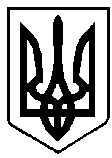 ВАРАСЬКА МІСЬКА РАДАВосьме скликання(Вісімнадцята  сесія)Р І Ш Е Н Н Я23 лютого 2022 року			     			          №1278-РР-VIIIПро  безоплатну передачу комунального майна  на баланс  ДЖКГМБ ВК ВМР  	Розглянувши 	Акт інвентаризації об’єктів нерухомого майна від 15.12.2021, протокол інвентаризаційної комісії утвореної розпорядженням міського голови від 27.10.2021 №268-рв «Про проведення інвентаризації об’єктів нерухомого майна комунальної власності Вараської міської територіальної громади» від  15.12.2021,  враховуючи лист Департаменту житлово-комунального господарства, майна та будівництва виконавчого комітету Вараської міської ради від 15.12.2021 №576-4320, відповідно до Закону України «Про передачу об’єктів права державної та комунальної власності», керуючись статтею 25, частиною 5 статті 60 Закону України «Про місцеве самоврядування в Україні», Вараська міська рада В И Р І Ш И Л А:1. Передати безоплатно на баланс Департаменту житлово-комунального господарства, майна та будівництва виконавчого комітету Вараської міської ради (код ЄДРПОУ 44402580) об’єкти житлової нерухомості комунальної власності, а саме: квартира трикімнатна, загальна площа (кв.м) - 61.8, житлова площа (кв.м) - 35.3, адреса: м. Вараш, мікрорайон Будівельників, будинок 26, корпус 2, квартира 6; реєстраційний номер ОНМ: 2343781156107, право власності зареєстровано в Державному реєстрі речових прав на нерухоме майно за Вараською міською територіальною громадою в особі Вараської міської ради (код   ЄДРПОУ 35056612) 20.04.2021 року;квартира однокімнатна, загальна площа (кв.м) - 50.5, житлова площа (кв.м) - 20.2; адреса: м. Вараш, мікрорайон Ювілейний, будинок 10, квартира 14; реєстраційний номер ОНМ: 2344017956107, право власності зареєстровано в Державному реєстрі речових прав на нерухоме майно за Вараською міською територіальною громадою в особі Вараської міської ради (код ЄДРПОУ 35056612) 20.04.2021 року;квартира двокімнатна, загальна площа (кв.м) - 49.9, житлова площа (кв.м) - 27.7; адреса: м. Вараш, мікрорайон Вараш, будинок 10а, квартира 11, реєстраційний номер ОНМ: 1992642156107, право власності зареєстровано в Державному реєстрі речових прав на нерухоме майно за Вараською міською територіальною громадою в особі Вараської міської ради (код   ЄДРПОУ 35056612) 16.12.2019 року;2. Департаменту житлово-комунального господарства, майна та будівництва виконавчого комітету Вараської міської ради (код ЄДРПОУ 44402580) безоплатно прийняти на баланс комунальне майно зазначене в пункті 1 цього рішення, у відповідності до вимог чинного законодавства України забезпечивши його бухгалтерський облік та проведення незалежної оцінки з метою визначення ринкової вартості такого майна. 3. Контроль за виконанням рішення покласти на заступника міського голови з питань діяльності виконавчих органів ради Ігоря ВОСКОБОЙНИКА та  комісію з  питань комунального майна, житлової політики, інфраструктури та благоустрою.Міський голова                                                          Олександр МЕНЗУЛ